İÇİNDEKİLER1.	GİRİŞ	42.	MÜFREDAT TANITIMI	43.	TEMEL YETKİNLİKLER	63.1.	Yönetici	73.2.	Ekip Üyesi	73.3.	Sağlık Koruyucusu	73.4.	İletişim Kuran	73.5.	Değer ve Sorumluluk Sahibi	73.6.	Öğrenen ve Öğreten	73.7.	Hizmet Sunucusu	73.7.1.	KLİNİK YETKİNLİKLER	83.7.2.	GİRİŞİMSEL YETKİNLİKLER	154.	ÖĞRENME VE ÖĞRETME YÖNTEMLERİ	184.1.	Yapılandırılmış Eğitim Etkinlikleri (YE)	184.1.1.	Sunum	184.1.2.	Seminer	194.1.3.	Olgu tartışması	194.1.4.	Makale tartışması	194.1.5.	Dosya tartışması	194.1.6.	Konsey	204.1.7.	Kurs	204.2.	Uygulamalı Eğitim Etkinlikleri (UE)	204.2.1.	Yatan hasta bakımı	204.2.2.	Ayaktan hasta bakımı	214.3.	Bağımsız ve Keşfederek Öğrenme Etkinlikleri (BE)	214.3.1.	Yatan hasta takibi	214.3.2.	Ayaktan hasta/materyal takibi	224.3.3.	Akran öğrenmesi	224.3.4.	Literatür okuma	224.3.5.	Araştırma	224.3.6.	Öğretme	225.	EĞİTİM KAYNAKLARI	236.	ÖLÇME VE DEĞERLENDİRME	247.	KAYNAKÇA	24GİRİŞOrtopedi ve Travmatoloji uzmanlığı, hareket sistemini oluşturan kemikler, eklemler ve yumuşak dokulara ait doğumsal ve edinsel hastalıklar ile bu dokulara ait yaralanmaların tanı ve tedavisini kapsar. Hastanın öyküsü, fizik muayene bulguları ve laboratuar bulguları birlikte değerlendirilerek tedavi planlaması yapılır. Uzmanlık süresi boyunca sadece cerrahi değil, aynı zamanda konservatif tedavi yöntemleri, farmakolojik tedavi, ortez ve protez uygulamaları ile fizik tedavi ve rehabilitasyon eğitimi de verilir.Ortopedi ve Travmatoloji uzmanlık dalı, çeşitli yönleri ile diğer uzmanlık alanları ile de ilişkidir. Çeşitli hastalıkların tanı ve tedavisinde Genel Cerrahi, Plastik ve Rekonstrüktif Cerrahi, Anestezi ve Reanimasyon, Radyoloji, Fiziksel Tıp ve Rehabilitasyon, Nöroloji, Nöroşirurji, Çocuk Sağlığı ve Hastalıkları, İç Hastalıkları, Romatoloji, Geriatri, Spor Hekimliği, Deniz ve Sualtı Hekimliği ve diğer dallar ile yakın işbirliği gerekmektedir.Ortopedi ve Travmatoloji eğitimi içerik olarak şunları kapsamaktadır:Anatomik bölgeler: Üst ve alt ekstremiteler, intervertebral disk, omurga ve pelvise ait kemikler, eklemler ve yumuşak dokulara ait hastalıkların tanı ve tedavisinin tüm yönleri,Akut ve kronik hastalıkların tedavisi: Akut travma, infeksiyon hastalıkları, nörovasküler yaralanma, nöromüsküler ve metabolik kemik hastalıkları, doğumsal anomaliler, iyi ve kötü huylu kemik ve yumuşak doku tümörlerinin tanı ve tedavi yöntemleri,Eğitim alanıyla ilgili klinik konular: Kas iskelet sistemi görüntülenmesi, laboratuar testlerinin yorumlanması, ortez ve protez bilgisi, nörolojik ve romatolojik hastalıklar hakkında bilgi, tıbbi etik ve adli tıp uygulamaları,Araştırma: Klinik, deneysel ve /veya laboratuar araştırmaları,Temel bilimler: Anatomi, biyokimya, biyomateryaller, biyomekanik, mikrobiyoloji, patoloji, fizyoloji ve alanımızla ilişkili diğer temel bilimlerde eğitim içermelidir.MÜFREDAT TANITIMIMüfredatın Amacı ve HedefleriBu dalda yetişmekte olan uzmanlık öğrencilerini kas-iskelet sistemi hastalıkları ve travmatolojisi açısından tanı ve tedavide yetkin kılmak, onları tıp ahlakı yönüyle iyi bir uygulayıcı haline getirmektir. Genç meslektaşlarımıza mesleki yaşamında gerekli olacak bilgi, beceri ve tutumları kazanmaları ve geliştirmeleri için yardımcı olmaktır. Bu amaca ulaşmak için, a. Ortopedi ve Travmatoloji’nin tüm alanlarında cerrahi veya cerrahi dışı tedavi eğitimine olanak sağlanmalı,b. Teknik, bilişsel ve iletişim kurma açısından, öğrenme ve araştırma becerilerinin eğitim süreci içinde geliştirilmesine yardımcı olunmalı,c. Yeni bilgi üretebilme ve bilgiyi eleştirel değerlendirilebilme yeteneği kazandırılmalı,d. Etik ve deontolojik davranışlar geliştirilmelidir.Müfredat Çalışmasının Tarihsel SüreciTürk Ortopedi ve Travmatoloji Birliği Derneği (TODBİD) bünyesi içersinde 2001 yılında Türk Ortopedi ve Travmatoloji Eğitim Konseyi (TOTEK) kuruldu. TOTEK 2002 yılından itibaren ortopedi ve travmatoloji asistan eğitimine temel teşkil etmek üzere bir “çekirdek eğitim müfredat programı” üzerinde çalışmaya başladı ve dönemler halinde çalışmalara devam edildi. 2001-2003 döneminde hazırlanan taslak tamamen Avrupa Uzmanlık Dernekleri Kurulu UEMS in hazırlamış olduğu programın bir uyarlaması tarzında idi. Sağlık Bakanlığı nezdinde kurulan “eğitim-müfredat komisyonu” ile birlikte ortak toplantı gerçekleştirilmiş, o tarihte hem TOTEK üyesi, hem de komisyon başkanı olan sayın Prof. Sefa Kapıcıoğlu’na sunulmuştu. Hazırlanan bu ilk taslak ilgili yan dal derneklerinin katkıları ile 2003-2005 döneminde daha detaylı bir program şeklinde tamamlanmış ve eğitim kliniklerine gönderilmişti. Bazı eğitim klinikleri tarafından da uygulamaya koyulmuştu. TOTEK’in eğitim kliniklerine bir yaptırım talimatı iletememesi sebebiyle hem çekirdek müfredat hem de asistan karnesi yaygın olarak kullanıma sokulamamıştır.2009 yılı sonunda S.B. Sağlık Eğitim Genel Müdürlüğü, uzmanlık tüzüğü gereği olarak, tüm dallarda eğitim müfredat komisyonları oluşturdu. Ocak 2010’da Antalya’da yapılan toplantıda ortopedi komisyon üyeleri aralarında Prof Dr Mümtaz Alpaslan başkan seçildi ve TOTEK ‘in hazırladığı müfredat baz alınarak çalışmalara başlandı. Antalya toplantısı sonrası komisyon üyeleri bireysel veya birlikte yaptıkları çalışmalarda bu başlıkların altını, bakanlık bilgisayar formatı içersine yerleştirmenin zorluğunu, hatta imkansızlığını yaşadı. Bunun üzerine komisyon Ankara’da tekrar toplanarak yeni bir görevlendirme yaptı; görev gruplarını ve görevleri tekrar belirledi. Görev analizi ve öğrenim hedeflerini belirleme işlemini ise komisyon üyelerine tevdi etti. Haziran 2011’de ise S.B. Eğitim Genel Müdürlüğü’nün daveti üzerine Ankara’daki toplantıda konu başlıklarında belirlenen görev grup ve görevlerinin, görev analiz ve hedefleri belirlenerek üyelerce bilgisayar programına işlendi ve Müfredat belirleme çalışmalarının ilk aşaması tamamlandı.2012 Mayıs ayında TUKMOS Ortopedi ve Travmatoloji komisyonu Ankara Kızılcahamam’da  toplanarak  Klinik ve girişimsel yetkinlikler belirlenerek düzey kodlamaları yapıldı aynı yılın Temmuz ayı içinde TUK tarafından belirlenen dört eğitim kliniğinde (Hacettepe Üniversitesi, Afyon Kocatepe Üniversitesi Tıp Fakültesi, Sakarya Üniversitesi, Sağlık Bakanlığı Dışkapı Eğitim ve Araştırma Hastanesi) müfredatların tanıtımları yapıldı uygulamalarına uygulamalarından çıkacak aksaklıkları bildirmelerine sunuldu. Geri bildirimler Ekim 2012 tarihinde Ankara’da yapılan toplantı ile TUK tarafından değerlendirilerek değişiklikler çekirdek müfredatına eklenmiştir. Son olarak 8 Nisan 2013 tarihinde Ankara’da yapılan toplantı ile çekirdek müfredatın 2.0 versiyonuna son şekli verilmiştir.Uzmanlık Eğitimi SüreciOrtopedi ve travmatoloji uzmanlık eğitiminin süresi 5 yıldır. Bu süre içinde,a) Yetişkin ortopedisi alanında en az 12 ayb) Erişkin travması alanında en az 12 ayc) Pediatrik ortopedi ve travma alanında en az 12 ayd) Ortopedinin diğer alt alanlarında en az 6 ay çalışmak zorunludur.Uzmanlık öğrencisinin bağlı olduğu eğitim programında bu koşullar sağlanamadığı taktirde başka bir eğitim kurumunda yeterli süre rotasyona gönderilmesi gereklidir.Yönetmelik gereği diğer dallarda yapılması gereken rotasyonlar şunlardır: İlk 1 yıl içinde1) Genel cerrahi: 1 ay süreyle, acil uygulamalar ve travma ağırlıklı olmak üzere.2) Acil tıp: 2 ay süreyleİkinci  Öğrenim yılı içinde3) Anestezi ve reanimasyon: 2 ay süreyle, 1 ayı anestezi ve 1 ayı reanimasyon biriminde olmak üzere4) Fiziksel tıp ve rehabilitasyon: 1 ay süreyleÜçüncü Öğrenim yılı içinde5) Plastik, rekonstrüktif ve estetik cerrahi: 2 ay süreyle6) Kalp ve damar cerrahisi: 1 ay süreyle, periferik damar cerrahisi eğitimine yönelikUzmanlık Öğrencisi mevzuata uygun olarak tez çalışmasını yapar. TODBİD ‘in tavsiye ettiği temel kurslar ve asistan sınavlarını tamamlar. Eğitim süresinin sonunda bitirme sınavına alınır.  Kariyer OlasılıklarıOrtopedi ve travmatoloji uzmanı unvanı alan bir hekim yataklı bir servisi tek başına sevk ve idare etme hakkını kazanmıştır. Ancak, Türkiye sınırları içinde bu unvanı kullanabilmesi için öncelikle mecburi hizmet görevini yerine getirmesi gerekmektedir. Mecburi hizmet sonrasında devlete ait veya özel kurumlarda veya serbest meslek erbabı olarak mesleğini icra edebilir.   Ortopedi ve Travmatoloji uzmanlığı sonrasında yan dal uzmanlık sınavına girerek el cerrahisi yan dalında uzman olabilir. Ayrıca spor hekimliği ana bilim dalında 2 yıl eğitim görerek spor hekimi uzmanı da olabilir. TEMEL YETKİNLİKLER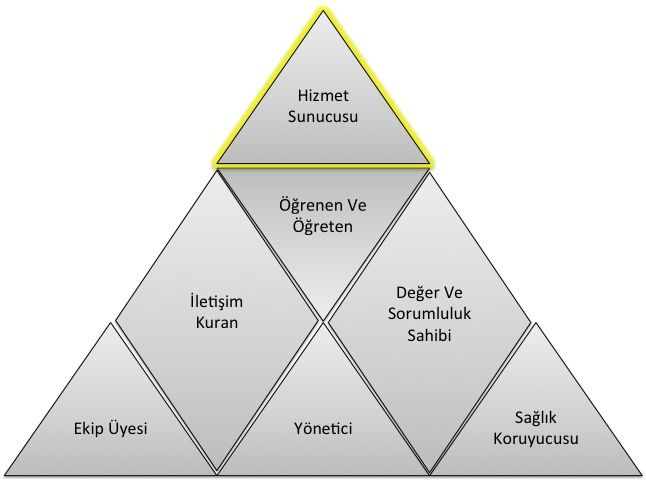 Yetkinlik, bir uzmanın bir iş ya da işlemin gerektiği gibi yapılabilmesi için kritik değer taşıyan, eğitim ve öğretim yoluyla kazanılıp iyileştirilebilen, gözlenip ölçülebilen, özellikleri daha önceden tarif edilmiş olan, bilgi, beceri, tutum ve davranışların toplamıdır. Yetkinlikler 7 temel alanda toplanmışlardır. Her bir temel yetkinlik alanı, uzmanın ayrı bir rolünü temsil eder (Şekil 1). Yedinci temel alan olan Hizmet Sunucusu alanına ait yetkinlikler klinik yetkinlikler ve girişimsel yetkinlikler olarak ikiye ayrılırlar. Sağlık hizmeti sunumu ile doğrudan ilişkili Hizmet Sunucusu alanını oluşturan yetkinlikler diğer 6 temel alana ait yetkinlikler olmadan gerçek anlamlarını kazanamazlar ve verimli bir şekilde kullanılamazlar. Başka bir deyişle 6 temel alandaki yetkinlikler, uzmanın “Hizmet Sunucusu” alanındaki yetkinliklerini sosyal ortamda hasta ve toplum merkezli ve etkin bir şekilde kullanması için kazanılması gereken yetkinliklerdir. Bir uzmanlık dalındaki eğitim sürecinde kazanılan bu 7 temel alana ait yetkinlikler uyumlu bir şekilde kullanılabildiğinde yeterlilikten bahsedilebilir. Bu temel yetkinlik alanları aşağıda listelenmiştir;YöneticiEkip ÜyesiSağlık Koruyucusu İletişim Kuran  Değer ve Sorumluluk Sahibi Öğrenen ve Öğreten Hizmet SunucusuHizmet sunucusu temel yetkinlik alanındaki yetkinlikler, kullanılış yerlerine göre iki türdür: Klinik Yetkinlik: Bilgiyi, kişisel, sosyal ve/veya metodolojik becerileri tıbbi kararlar konusunda kullanabilme yeteneğidir; Girişimsel Yetkinlik: Bilgiyi, kişisel, sosyal ve/veya metodolojik becerileri tıbbi girişimler konusunda kullanabilme yeteneğidir. 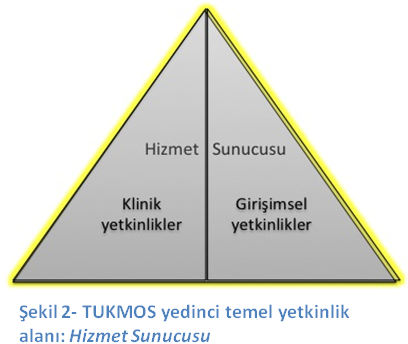 Klinik ve girişimsel yetkinlikler edinilirken ve uygulanırken Temel Yetkinlik alanlarında belirtilen diğer yetkinliklerle uyum içinde olmalı ve uzmanlığa özel klinik karar süreçlerini kolaylaştırmalıdır. KLİNİK YETKİNLİKLERUzman Hekim aşağıda listelenmiş klinik yetkinlikleri ve eğitimi boyunca edindiği diğer bütünleyici “temel yetkinlikleri” eş zamanlı ve uygun şekilde kullanarak uygular.GİRİŞİMSEL YETKİNLİKLERUzman Hekim aşağıda listelenmiş girişimsel yetkinlikleri ve eğitimi boyunca edindiği diğer bütünleyici “temel yetkinlikleri” eş zamanlı ve uygun şekilde kullanarak uygular.ÖĞRENME VE ÖĞRETME YÖNTEMLERİTUKMOS tarafından önerilen öğrenme ve öğretme yöntemleri üçe ayrılmaktadır: “Yapılandırılmış Eğitim Etkinlikleri” (YE), “Uygulamalı Eğitim Etkinlikleri” (UE) ve “Bağımsız ve Keşfederek Öğrenme Etkinlikleri” (BE). Yapılandırılmış Eğitim Etkinlikleri (YE)SunumBir konu hakkında görsel işitsel araç kullanılarak yapılan anlatımlardır. Genel olarak nadir veya çok nadir görülen konular/durumlar hakkında veya sık görülen konu/durumların yeni gelişmeleri hakkında kullanılan bir yöntemdir. Bu yöntemde eğitici öğrencide eksik olduğunu bildiği bir konuda ve öğrencinin pasif olduğu bir durumda anlatımda bulunur. Sunum etkileşimli olabilir veya hiç etkileşim olmayabilir. Seminer Ortopedi ve Travmatoloji kapsamındaki bir konu hakkında deneyimli birinin konuyu kendi deneyimlerini de yansıtarak anlatması ve anlatılan konunun karşılıklı soru ve cevaplar ile geçmesidir. Sunumdan farkı konuyu dinleyenlerin de kendi deneyimleri doğrultusunda anlatıcı ile karşılıklı etkileşim içinde olmasıdır. Seminer karşılıklı diyalogların yoğun olduğu, deneyimlerin yargılanmadan paylaşıldığı ve farklı düzeylerde kişilerin aynı konu hakkında farklı düzeydeki sorular ile eksik yanlarını tamamlayabildikleri bir eğitim etkinliğidir.Olgu tartışmasıBir veya birkaç olgunun konu edildiği bir küçük grup eğitim aktivitesidir. Bu eğitim aktivitesinin hedefi, farklı düzeydeki kişilerin bir olgunun çözümlenmesi sürecini tartışmalarını sağlayarak, tüm katılımcıların kendi eksik veya hatalı yanlarını fark etmelerini sağlamak ve eksiklerini tamamlamaktır. Bu olgularda bulunan hastalık veya durumlar ile ilgili bilgi eksikliklerinin küçük gruplarda tartışılması ile tamamlanması veya yanlış bilgilerin düzeltilmesi sağlanır. Ayrıca aynı durum ile ilgili çok sayıda olgunun çözümlenmesi yoluyla aynı bilginin farklı durumlarda nasıl kullanılacağı konusunda deneyim kazandırır. Olgunun/ların basamaklı olarak sunulması ve her basamak için fikir üretilmesi ile sürdürülür. Eğitici her basamakta doğru bilgiyi verir ve doğru kararı açıklar.Makale tartışmasıMakalenin kanıt düzeyinin anlaşılması, bir uygulamanın kanıta dayandırılması ve bir konuda yeni bilgilere ulaşılması amacıyla gerçekleştirilen bir küçük grup etkinliğidir. Makalenin tüm bölümleri sırası ile okunur ve metodolojik açıdan doğruluğu ve klinik uygulamaya yansıması ile ilgili fikir üretilmesi ve gerektiğinde eleştirilmesi ile sürdürülür. Eğitici her basamakta doğru bilgiyi verir ve doğru kararı açıklar. Uzman adayına, benzer çalışmalar planlayabilmesi için problemleri bilimsel yöntemlerle analiz etme, sorgulama, sonuçları tartışma ve bir yayın haline dönüştürme becerisi kazandırılır.Dosya tartışmasıSık görülmeyen olgular ya da sık görülen olguların daha nadir görülen farklı şekilleri hakkında bilgi edinilmesi, hatırlanması ve kullanılmasını amaçlayan bir eğitim yöntemidir. Eğitici, dosya üzerinden yazı, rapor, görüntü ve diğer dosya eklerini kullanarak, öğrencinin olgu hakkında her basamakta karar almasını sağlar ve aldığı kararlar hakkında geribildirim verir. Geribildirimler öğrencinin doğru kararlarını devam ettirmesi ve gelişmesi gereken kararlarının açık ve anlaşılır bir biçimde ifade edilerek geliştirmesi amacıyla yapılır.KonseyOlgunun/ların farklı disiplinler ile birlikte değerlendirilmesi sürecidir. Olgunun sık görünürlüğünden çok karmaşık olması öğrencinin karmaşık durumlarda farklı disiplinlerin farklı bakış açılarını algılamasını sağlar. KursBir konu hakkında belli bir amaca ulaşmak için düzenlenmiş birden fazla oturumda gerçekleştirilen bir eğitim etkinliğidir. Amaç genellikle bir veya birkaç klinik veya girişimsel yetkinliğin edinilmesidir. Kurs süresince sunumlar, küçük grup çalışmaları, uygulama eğitimleri birbiri ile uyum içinde gerçekleştirilir.Uygulamalı Eğitim Etkinlikleri (UE)Yatan hasta bakımıVizitFarklı öğrenciler için farklı öğrenme ortamı oluşturan etkili bir eğitim yöntemidir. Hasta takibini yapan ve yapmayan öğrenciler vizitten farklı şekilde faydalanırlar. Hastayı takip eden öğrenci hasta takibi yaparak ve yaptıkları için geribildirim alarak öğrenir, diğer öğrenciler bu deneyimi izleyerek öğrenirler. Vizit klinikte görülen olguların hasta yanından çıktıktan sonra da tartışılması ve olgunun gerçek ortamda gözlemlenmesiyle öğrenmeyi sağlar. NöbetÖğrencinin sorumluluğu yüksek bir ortamda derin ve kalıcı öğrenmesine etki eder. Olguyu yüksek sorumluluk durumunda değerlendirmek öğrencinin var olan bilgisini ve becerisini kullanmasını ve eksik olanı öğrenmeye motive olmasını sağlar. Nöbet, gereken yetkinliklere sahip olunan olgularda özgüveni arttırırken, gereken yetkinliğin henüz edinilmemiş olduğu olgularda bilgi ve beceri kazanma motivasyonunu arttırır. Nöbetlerde sık kullanılması gereken yetkinliklerin 1’inci kıdem yetkinlikleri arasında sınıflandırılmış olmaları bu açıdan önemlidir.Girişim Tanı ve tedaviye yönelik tüm girişimler, eğitici tarafından gösterildikten sonra belli bir kılavuz eşliğinde basamak basamak gözlem altında uygulama yoluyla öğretilir. Her uygulama basamağı için öğrenciye geribildirim verilir. Öğrencinin doğru yaptıklarını doğru yapmaya devam etmesi, eksik ve gelişmesi gereken taraflarını düzeltebilmesi için öğrenciye zamanında, net ve yapıcı müdahalelerle teşvik edici ve destekleyici ya da uyarıcı ve yol gösterici geribildirimler verilmelidir. Her girişim için öğrenciye önceden belirlenmiş yetkinlik düzeyine ulaşacak sayıda tekrar yaptırılması sağlanır.Ameliyat İçinde çok sayıda karar ve girişim barındıran müdahale süreçleridir. Her karar ve girişimin ayrı ayrı gereken yetkinlik düzeylerine ulaşması amacıyla en az riskli/karmaşık olandan en riskli/karmaşık olana doğru olacak şekilde ameliyat sürecinin tüm basamakları yüksek gözlem altında öğretilir. Öğrencinin tüm basamaklarda gereken yetkinlik düzeyine ulaşması için yeterli sayıda tekrar yaptırılması sağlanır.Ayaktan hasta bakımıÖğrenci gözlem altında olgu değerlendirmesi yapar ve tanı, tedavi seçeneklerine karar verir. Öğrencinin yüksek/orta sıklıkta görülen acil veya acil olmayan olguların farklı başvuru şekillerini ve farklı tedavi seçeneklerini öğrendiği etkili bir yöntemdir. Ayaktan hasta bakımında sık kullanılması gereken yetkinliklerin 1’inci kıdem yetkinlikleri arasında sınıflandırılmış olmaları bu açıdan önemlidir.Bağımsız ve Keşfederek Öğrenme Etkinlikleri (BE) Yatan hasta takibiYatarak takip edilen bir olgu hakkında yeterliğe erişmemiş bir öğrencinin gözetim ve denetim altında, yeterliğe ulaşmış bir öğrencinin gözlem altında yaptığı çalışmalar sırasında eksikliğini fark ettiği konularda öğrenme gereksinimini belirleyerek bunu herhangi bir eğitim kaynağından tamamlaması sürecidir. Bu eğitim kaynaklarının doğru ve güvenilir olmasından eğitici sorumludur. Ayaktan hasta/materyal takibiAyaktan başvuran acil veya acil olmayan bir olgu hakkında gereken yetkinlik düzeyine erişmemiş bir öğrencinin gözetim ve denetim  gözlem altında, eğitici eşliğinde ve gereken yetkinlik düzeyine ulaşmış bir öğrencinin yüksek gözlem altında yaptığı çalışmalar sırasında eksikliğini fark ettiği konularda öğrenme gereksinimini belirleyerek bunu herhangi bir eğitim kaynağından tamamlaması sürecidir. Bu eğitim kaynaklarının doğru ve güvenilir olmasından eğitici sorumludur.Akran öğrenmesiÖğrencinin bir olgunun çözümlenmesi veya bir girişimin uygulanması sırasında bir akranı ile tartışarak veya onu gözlemleyerek öğrenmesi sürecidir. Literatür okumaÖğrencinin öğrenme gereksinimi olan konularda literatür okuması ve klinik uygulama ile ilişkilendirmesi sürecidir. AraştırmaÖğrencinin bir konuda tek başına veya bir ekip ile araştırma tasarlaması ve bu sırada öğrenme gereksinimini belirleyerek bunu herhangi bir eğitim kaynağından tamamlaması sürecidir.ÖğretmeÖğrencinin bir başkasına bir girişim veya bir klinik konuyu öğretirken bu konuda farklı bakış açılarını, daha önce düşünmediği soruları veya varlığını fark etmediği durumları fark ederek öğrenme gereksinimi belirlemesi ve bunu herhangi bir eğitim kaynağından tamamlaması sürecidir.EĞİTİM KAYNAKLARIEğitici StandartlarıBiri en az doçent olmak üzere ortopedi ve travmatoloji uzmanı olan üç eğitici olması gereklidir. Eğiticiler en az üç yıllık uzman olmalıdır. Eğiticiler bir eğitim kurumunda en az bir yıl uzman olarak  çalışmış olmalıdır. Yatak sayısı 35’e kadar olan kliniklerde eğitici/asistan oranı en az ½ olmalıdır. Yatak sayısı 35 den fazla olan kliniklerde bu oran en az 1/3 olmalıdır. Kurumda bir yıl içinde yapılan A,B,C grubu ameliyat sayısı araştırma görevlisi başına en az 100 adet olmalıdır.Mekan StandartlarıÖğretim Üyesi Odaları ( Önerilen : Öğretim üyesi başına birer oda olmalıı ve içinde hasta muayene edebilecek sedye bulunmalı, el yıkamak için lavabo olmalı)Dersane  (Stajer Öğrenci Dersleri, Seminer, Yazılı-sözlü sınav, Literatür çalışması, Olgu sunumu, Makale değerlendirmesi, gibi faaliyetler için kullanılacak dersane de tercihan Büyük ekran LCD TV, yansı cihazı, tahta, gerekirse negatoskop ve diğer eğitici materyal olmalıdır.)Toplantı odası ( Öğretim üyelerinin toplanacağı, konsey yapacakları, klinikle ilgili kararlar alacakları bir oda )Klinik ( Hasta odaları, Alçı odası, Pansuman ve küçük müdahale odası, Hemşire odaları, Asistan doktor odası, Nöbetçi doktor odası, Depo, Personel odası, Öneri olarak ;  fizyoterapi odası, )Poliklinik ( Alçı odası, pansuman küçük müdahale odası, Muayene odaları, Depo, Kayıt ve danışma odası, dinlenme odası)Cerrahi yoğun bakım ünitesi .Ameliyathane. Donanım Standartları Ameliyathane donanımı:C kollu skopi cihazıTraksiyon masasıKurşun gömlek, boyunluk,eldiven Delici kesici motorTemel ortopedik cerrahi el aletleri ve setleriArtroskopi sistemiAlçı motoruOrtopedi Birimi dışındaki diğer donanımlar:Konvansiyonel radyolojiBTMRINükleer tıpBiyokimya laboratuvarlarıMikrobiyoloji laboratuvarlarıSeroloji laboratuvarlarıFizik tedavi üniteleriÖLÇME VE DEĞERLENDİRMEEğiticinin uygun gördüğü ölçme değerlendirme yöntemleri uygulanmaktadır.KAYNAKÇATUKMOS, TIPTA UZMANLIK KURULU MÜFREDAT OLUŞTURMA VE STANDART BELİRLEME SİSTEMİ, Çekirdek Müfredat Hazırlama Kılavuzu, v.1.1, 2013TUKMOSTIPTA UZMANLIK KURULU                                                             MÜFREDAT OLUŞTURMA VE STANDART BELİRLEME SİSTEMİORTOPEDİ VE TRAVMATOLOJİUzmanlık Eğitimi Çekirdek Müfredatı04.06.2013KLİNİK YETKİNLİKDüzeyKıdemYöntemİSKELET DİSPLAZİLERİTÜM İSKELET DİSPLAZİB2YE,UE,BEHEMATOPOETİK HASTALIKLARTÜM HEMATOPOETİK HASTALIKLARB2YE,UE,BEMETABOLİK HASTALIKLARRAŞİTİZMT,K2YE,UE,BEMETABOLİK HASTALIKLAROSTEOGENEZİS İMPERFEKTAT,A2YE,UE,BEMETABOLİK HASTALIKLARBAĞ DOKUSU HASTALIKLARIB2YE,UE,BEMETABOLİK HASTALIKLARDİĞER METABOLİK KEMİK HASTALIKLARIB2YE,UE,BESİNOVYAL EKLEM HASTALIKLARIROMATOİD ARTRİTT,A2YE,UE,BESİNOVYAL EKLEM HASTALIKLARIJRAT,A2YE,UE,BESİNOVYAL EKLEM HASTALIKLARIANKİLOZAN SPONDİLİTB2YE,UE,BESİNOVYAL EKLEM HASTALIKLARIARAT,A2YE,UE,BESİNOVYAL EKLEM HASTALIKLARITRANSİENT SİNOVİTTT1YE,UE,BESİNOVYAL EKLEM HASTALIKLARIGUTT, A2YE,UE,BESİNOVYAL EKLEM HASTALIKLARIDİĞER İNFLAMATUAR EKLEM HASTALIKLARIB2YE,UE,BESİNOVYAL EKLEM HASTALIKLARIHEMOFİLİK ARTROPATİT, A2YE,UE,BENÖROMUSKULER HASTALIKLARSEREBRAL PALSİTT2YE,UE,BENÖROMUSKULER HASTALIKLARÇOCUK FELCİ SEKELLERİTT2YE,UE,BENÖROMUSKULER HASTALIKLARARTROGRİPOTİK SENDROMLARB2YE,UE,BENÖROMUSKULER HASTALIKLARMYELODİSPLAZİLER (SPİNA BİFİDA)B2YE,UE,BENÖROMUSKULER HASTALIKLARMUSKULAR DİSTROFİLERB2YE,UE,BENÖROMUSKULER HASTALIKLARMUSKULER TORTİKOLİSTT1YE,UE,BENÖROMUSKULER HASTALIKLARTUZAK NÖROPATİLERİTT2YE,UE,BENÖROMUSKULER HASTALIKLARBRAKİAL PLEKSUS FELCİT2YE,UE,BEGELİŞİMSEL VE DOĞUMSAL HASTALIKLARGKDTT, K2YE,UE,BEGELİŞİMSEL VE DOĞUMSAL HASTALIKLARKONJENİTAL KOKSA VARAT2YE,UE,BEGELİŞİMSEL VE DOĞUMSAL HASTALIKLARPFFDB2YE,UE,BEGELİŞİMSEL VE DOĞUMSAL HASTALIKLARGENU VALGUM - VARUMTT2YE,UE,BEGELİŞİMSEL VE DOĞUMSAL HASTALIKLARTİBİAL BOWİNG-KTPTT2YE,UE,BEGELİŞİMSEL VE DOĞUMSAL HASTALIKLARBACAK BOYU EŞİTSİZLİĞİTT2YE,UE,BEGELİŞİMSEL VE DOĞUMSAL HASTALIKLARPES EKİNOVARUSTT2YE,UE,BEGELİŞİMSEL VE DOĞUMSAL HASTALIKLARAYAK PARMAK ANOMALİLERİTT2YE,UE,BEGELİŞİMSEL VE DOĞUMSAL HASTALIKLARTARSAL KOOALİSYONTT2YE,UE,BEGELİŞİMSEL VE DOĞUMSAL HASTALIKLARPES KALKANEOVALGUSTT2YE,UE,BEGELİŞİMSEL VE DOĞUMSAL HASTALIKLARMETATARSUS ADDUKTUSTT1YE,UE,BEENFEKSİYONLARAKUT HEMATOJEN OSTEOMYELİTTT,A,K1YE,UE,BEENFEKSİYONLARSEPTİK ARTRİTT, A, K1YE,UE,BEENFEKSİYONLARKRONİK OSTEOMİYELİTT, A2YE,UE,BEENFEKSİYONLARTÜBERKÜLOZ İNFEKSİYONLARIB2YE,UE,BEENFEKSİYONLARTÜBERKÜLOZ DIŞI SPESİFİK İNFEKSİYONLARB2YE,UE,BEKAS VE İSKELET SİSTEM TÜMÖRLERİSELİM YUMUŞAK DOKU TÜMÖRLERİTT1YE,UE,BEKAS VE İSKELET SİSTEM TÜMÖRLERİMALİGN YUMUŞAK DOKU TÜMÖRLERİT2YE,UE,BEKAS VE İSKELET SİSTEM TÜMÖRLERİPRİMER SELİM KEMİK TÜMÖRLERİTT2YE,UE,BEKAS VE İSKELET SİSTEM TÜMÖRLERİPRİMER HABİS KEMİK TÜMÖRLERİT2YE,UE,BEKAS VE İSKELET SİSTEM TÜMÖRLERİMETASTATİK KEMİK TÜMÖRLERİT, A, K2YE,UE,BEKAS VE İSKELET SİSTEM TÜMÖRLERİTÜMÖR BENZERİ PATOLOJİLERT2YE,UE,BEAŞIRI KULLANIM HASTALIKLARIKRONİK KOMPARTMAN SENDROMUTT2YE,UE,BEAŞIRI KULLANIM HASTALIKLARISTRES KIRIKLARITT1YE,UE,BEAŞIRI KULLANIM HASTALIKLARITENDİNİTLERTT1YE,UE,BEKAS VE İSKELET SİSTEMİ TRAVMALARI VE KOMPLİKASYONLARIPOLİTRAVMATT,A2YE,UE,BEKAS VE İSKELET SİSTEMİ TRAVMALARI VE KOMPLİKASYONLARIATEŞLİ SİLAH YARALANMALARITT,A2YE,UE,BEKAS VE İSKELET SİSTEMİ TRAVMALARI VE KOMPLİKASYONLARIAÇIK KIRIKLARTT2YE,UE,BEKAS VE İSKELET SİSTEMİ TRAVMALARI VE KOMPLİKASYONLARIAKUT KOMPARTMAN SENDROMUTT,K,A1YE,UE,BEKAS VE İSKELET SİSTEMİ TRAVMALARI VE KOMPLİKASYONLARICRUSH YARALANMASITT,A2YE,UE,BEKAS VE İSKELET SİSTEMİ TRAVMALARI VE KOMPLİKASYONLARIEPİFİZYOLİZLERTT,A2YE,UE,BEKAS VE İSKELET SİSTEMİ TRAVMALARI VE KOMPLİKASYONLARIKOMPLEKS BÖLGESEL AĞRI SENDROMUTT2YE,UE,BEKAS VE İSKELET SİSTEMİ TRAVMALARI VE KOMPLİKASYONLARIKAS YARALANMALARITT2YE,UE,BEKAS VE İSKELET SİSTEMİ TRAVMALARI VE KOMPLİKASYONLARIKAYNAMAMATT2YE,UE,BEKAS VE İSKELET SİSTEMİ TRAVMALARI VE KOMPLİKASYONLARIHATALI KAYNAMATT2YE,UE,BEKAS VE İSKELET SİSTEMİ TRAVMALARI VE KOMPLİKASYONLARISPİNAL KORD YARALANMALARIT,A,2YE,UE,BEKAS VE İSKELET SİSTEMİ TRAVMALARI VE KOMPLİKASYONLARIÜST SERVİKAL YARALANMALARTT, A2YE,UE,BEKAS VE İSKELET SİSTEMİ TRAVMALARI VE KOMPLİKASYONLARIALT SERVİKAL YARALANMALARTT, A2YE,UE,BEKAS VE İSKELET SİSTEMİ TRAVMALARI VE KOMPLİKASYONLARITORAKAL OMURGA YARALANMALARITT, A2YE,UE,BEKAS VE İSKELET SİSTEMİ TRAVMALARI VE KOMPLİKASYONLARILOMBER OMURGA YARALANMALARITT, A2YE,UE,BEKAS VE İSKELET SİSTEMİ TRAVMALARI VE KOMPLİKASYONLARISAKRUM YARALANMALARITT, A2YE,UE,BEKAS VE İSKELET SİSTEMİ TRAVMALARI VE KOMPLİKASYONLARIPELVİS YARALANMALARITT, A2YE,UE,BEKAS VE İSKELET SİSTEMİ TRAVMALARI VE KOMPLİKASYONLARIASETABULUM YARALANMALARIT, A, K2YE,UE,BEKAS VE İSKELET SİSTEMİ TRAVMALARI VE KOMPLİKASYONLARITRAVMATİK KALÇA ÇIKIKLARITT2YE,UE,BEKAS VE İSKELET SİSTEMİ TRAVMALARI VE KOMPLİKASYONLARIFEMUR BAŞI KIRIKLARITT2YE,UE,BEKAS VE İSKELET SİSTEMİ TRAVMALARI VE KOMPLİKASYONLARIFEMUR BOYNU KIRIKLARITT2YE,UE,BEKAS VE İSKELET SİSTEMİ TRAVMALARI VE KOMPLİKASYONLARITROKANTERİK FEMUR KIRIKLARITT2YE,UE,BEKAS VE İSKELET SİSTEMİ TRAVMALARI VE KOMPLİKASYONLARIFEMUR DİAFİZ KIRIKLARITT2YE,UE,BEKAS VE İSKELET SİSTEMİ TRAVMALARI VE KOMPLİKASYONLARIFEMUR DİSTAL UÇ KIRIKLARITT2YE,UE,BEKAS VE İSKELET SİSTEMİ TRAVMALARI VE KOMPLİKASYONLARIDİZ ÇIKIKLARITT, A, K2YE,UE,BEKAS VE İSKELET SİSTEMİ TRAVMALARI VE KOMPLİKASYONLARIPATELLA KIRIKLARITT,A2YE,UE,BEKAS VE İSKELET SİSTEMİ TRAVMALARI VE KOMPLİKASYONLARITİBİA ÜST UÇ KIRIKLARITT,A2YE,UE,BEKAS VE İSKELET SİSTEMİ TRAVMALARI VE KOMPLİKASYONLARITİBİA DİAFİZ KIRIKLARITT,A2YE,UE,BEKAS VE İSKELET SİSTEMİ TRAVMALARI VE KOMPLİKASYONLARITİBİA ALT UÇ KIRIKLARITT,A2YE,UE,BEKAS VE İSKELET SİSTEMİ TRAVMALARI VE KOMPLİKASYONLARIAYAK BİLEĞİ KIRIKLARITT,A2YE,UE,BEKAS VE İSKELET SİSTEMİ TRAVMALARI VE KOMPLİKASYONLARIAYAK BİLEĞİ BAĞ YARALANMALARITT,A1YE,UE,BEKAS VE İSKELET SİSTEMİ TRAVMALARI VE KOMPLİKASYONLARITALUS KIRIKLARITT,A2YE,UE,BEKAS VE İSKELET SİSTEMİ TRAVMALARI VE KOMPLİKASYONLARIKALKANEUS KIRIKLARITT,A2YE,UE,BEKAS VE İSKELET SİSTEMİ TRAVMALARI VE KOMPLİKASYONLARILİSFRANC YARALANMALARITT,A2YE,UE,BEKAS VE İSKELET SİSTEMİ TRAVMALARI VE KOMPLİKASYONLARIDİĞER AYAK KIRIKLARITT,A2YE,UE,BEKAS VE İSKELET SİSTEMİ TRAVMALARI VE KOMPLİKASYONLARISTERNOKLAVİKÜLER EKLEM ÇIKIKLARITT,A1YE,UE,BEKAS VE İSKELET SİSTEMİ TRAVMALARI VE KOMPLİKASYONLARIKALVİKULA KIRIKLARITT,A2YE,UE,BEKAS VE İSKELET SİSTEMİ TRAVMALARI VE KOMPLİKASYONLARIAKROMİYOKLAVİKULER EKLEM ÇIKIĞITT,A2YE,UE,BEKAS VE İSKELET SİSTEMİ TRAVMALARI VE KOMPLİKASYONLARIOMUZ ÇIKIĞITT,A2YE,UE,BEKAS VE İSKELET SİSTEMİ TRAVMALARI VE KOMPLİKASYONLARIHUMERUS ÜST UÇ KIRIKLARITT,A2YE,UE,BEKAS VE İSKELET SİSTEMİ TRAVMALARI VE KOMPLİKASYONLARIHUMERUS DİAFİZ KIRIKLARITT,A2YE,UE,BEKAS VE İSKELET SİSTEMİ TRAVMALARI VE KOMPLİKASYONLARIHUMERUS ALT UÇ KIRIKLARITT,A2YE,UE,BEKAS VE İSKELET SİSTEMİ TRAVMALARI VE KOMPLİKASYONLARIOLEKRANON KIRIKLARITT,A2YE,UE,BEKAS VE İSKELET SİSTEMİ TRAVMALARI VE KOMPLİKASYONLARIRADİUS BAŞI KIRIKLARITT,A2YE,UE,BEKAS VE İSKELET SİSTEMİ TRAVMALARI VE KOMPLİKASYONLARIKORONOİD KIRIKLARITT,A2YE,UE,BEKAS VE İSKELET SİSTEMİ TRAVMALARI VE KOMPLİKASYONLARIDİRSEK ÇIKIKLARITT,A2YE,UE,BEKAS VE İSKELET SİSTEMİ TRAVMALARI VE KOMPLİKASYONLARIÖNKOL DİAFİZ KIRIKLARITT,A2YE,UE,BEKAS VE İSKELET SİSTEMİ TRAVMALARI VE KOMPLİKASYONLARIEL BİLEĞİ KIRIKLARITT,A2YE,UE,BEKAS VE İSKELET SİSTEMİ TRAVMALARI VE KOMPLİKASYONLARIKARPAL YARALANMALARTT,A2YE,UE,BEKAS VE İSKELET SİSTEMİ TRAVMALARI VE KOMPLİKASYONLARIEL VE PARMAK  YARALANMALARITT,A2YE,UE,BEKALÇA HASTALIKLARIKALÇA EKLEMİ OSTEOARTROZUTT2YE,UE,BEKALÇA HASTALIKLARIFEMUR BAŞI AVASKÜLER NEKROZUTT2YE,UE,BEKALÇA HASTALIKLARIASETABULER DİSPLAZİT2YE,UE,BEKALÇA HASTALIKLARIFEMOROASETABULER SIKIŞMA SENDROMUT2YE,UE,BEKALÇA HASTALIKLARIFEMUR BAŞI EPİFİZ KAYMASIT,K2YE,UE,BEKALÇA HASTALIKLARIPERTHESTT2YE,UE,BEDİZ EKLEMİ HASTALIKLARIDİZ EKLEMİNİN BAĞ YARALANMALARIT, A2YE,UE,BEDİZ EKLEMİ HASTALIKLARIDİZ EKLEMİNİN MENİSKÜS YARALANMALARITT2YE,UE,BEDİZ EKLEMİ HASTALIKLARIDİZ EKLEMİNİN KIKIRDAK YARALANMALARITT2YE,UE,BEDİZ EKLEMİ HASTALIKLARIPATELLOFEMORAL EKLEM SORUNLARITT2YE,UE,BEDİZ EKLEMİ HASTALIKLARIDİZ EKLEMİNİN OSTEOARTROZUTT2YE,UE,BEOMUZ DİRSEK HASTALIKLARIKRONİK OMUZ İNSTABİLİTESİT2YE,UE,BEOMUZ DİRSEK HASTALIKLARIROTATOR MANŞET HASTALIKLARIT2YE,UE,BEOMUZ DİRSEK HASTALIKLARIBİSEPS TENDON SORUNLARIT2YE,UE,BEOMUZ DİRSEK HASTALIKLARIOMUZ SIKIŞMA SENDROMUT2YE,UE,BEOMUZ DİRSEK HASTALIKLARIDONMUŞ OMUZT2YE,UE,BEOMUZ DİRSEK HASTALIKLARIOMUZ EKLEMİ OSTEOARTROZUT2YE,UE,BEOMUZ DİRSEK HASTALIKLARIDİRSEKTE EPİKONDİLİTLERTT1YE,UE,BEOMUZ DİRSEK HASTALIKLARIDİRSEK İNSTABİLİTELERİT2YE,UE,BEOMUZ DİRSEK HASTALIKLARIDİRSEK EKLEMİ OSTEOARTROZUT2YE,UE,BEAYAK VE AYAK BİLEĞİ HASTALIKLARIDOĞUMSAL ESNEK PES PLANOVALGUSTT1YE,UE,BEAYAK VE AYAK BİLEĞİ HASTALIKLARIEDİNSEL PES PLANUST2YE,UE,BEAYAK VE AYAK BİLEĞİ HASTALIKLARIPES KAVUSTT2YE,UE,BEAYAK VE AYAK BİLEĞİ HASTALIKLARIHALLUKS VALGUSTT2YE,UE,BEAYAK VE AYAK BİLEĞİ HASTALIKLARIHALLUKS RİGİDUSTT2YE,UE,BEAYAK VE AYAK BİLEĞİ HASTALIKLARIAYAK KÜÇÜK PARMAK DEFORMİTELERİTT2YE,UE,BEAYAK VE AYAK BİLEĞİ HASTALIKLARIMETATARSALJİTT2YE,UE,BEAYAK VE AYAK BİLEĞİ HASTALIKLARITOPUK AĞRISITT1YE,UE,BEAYAK VE AYAK BİLEĞİ HASTALIKLARIAŞİL TENDON KOPMASITT2YE,UE,BEAYAK VE AYAK BİLEĞİ HASTALIKLARIAŞİL TENDİNOPATİSİTT2YE,UE,BEAYAK VE AYAK BİLEĞİ HASTALIKLARIPERONEAL TENDON YARALANMALARITT2YE,UE,BEAYAK VE AYAK BİLEĞİ HASTALIKLARIKRONİK AYAK BİLEĞİ İNSTABİLİTESİT2YE,UE,BEAYAK VE AYAK BİLEĞİ HASTALIKLARIAYAK BİLEĞİ KIKIRDAK YARALANMALARITT2YE,UE,BEAYAK VE AYAK BİLEĞİ HASTALIKLARIAYAK BİLEĞİNİN OSTEOARTROZUT2YE,UE,BEAYAK VE AYAK BİLEĞİ HASTALIKLARITARSAL TÜNEL SENDROMUTT2YE,UE,BEAYAK VE AYAK BİLEĞİ HASTALIKLARIDİYABETİK AYAK SORUNLARITT2YE,UE,BEAYAK VE AYAK BİLEĞİ HASTALIKLARIAYAK TIRNAK SORUNLARITT2YE,UE,BEOMURGA HASTALIKLARISPONDİLOLİZİSTT2YE,UE,BEOMURGA HASTALIKLARISPONDİLOLİSTEZİSTT2YE,UE,BEOMURGA HASTALIKLARISPONDİLARTROZTT2YE,UE,BEOMURGA HASTALIKLARISPİNAL STENOZTT2YE,UE,BEOMURGA HASTALIKLARISERVİKAL DİSKOPATİTT2YE,UE,BEOMURGA HASTALIKLARITORAKAL DİSKOPATİTT2YE,UE,BEOMURGA HASTALIKLARILOMBER DİSKOPATİTT2YE,UE,BEOMURGA HASTALIKLARISKOLYOZTT2YE,UE,BEOMURGA HASTALIKLARISAGİTTAL PLAN DEFORMİTELERİTT2YE,UE,BEGİRİŞİMSEL YETKİNLİKDüzeyKıdemYöntemGENEL TRAVMATOLOJİ UYGULAMALARIHAVA YOLU AÇABİLME VE ENDOTRAKEAL İNTÜBASYON21YE,UEGENEL TRAVMATOLOJİ UYGULAMALARIPNÖMO-HEMO TORAKS İÇİN TÜP TAKABİLME21YE,UEGENEL TRAVMATOLOJİ UYGULAMALARITEMEL YOĞUN BAKIM BİLGİ VE BECERİSİ (SIVI VE ŞOK TEDAVİSİ)31YE,UE,BEGENEL TRAVMATOLOJİ UYGULAMALARITROMBOZ VE İNFEKSİYON GİBİ KOMPLİKASYONLARIN ÖNLENMESİ VE TEDAVİSİ41YE,UE,BEGENEL TRAVMATOLOJİ UYGULAMALARIKOMPARTMAN SENDROMLARININ  TEDAVİSİ41YE,UE,BEGENEL HASTA DEĞERLENDİRMESİSTEMİK MUAYENE41YE,UEGENEL ORTOPEDİK UYGULAMALARBANDAJ UYGULAMALARI32YE,UE,BEGENEL ORTOPEDİK UYGULAMALARATEL UYGULAMALRI32YE,UE,BEGENEL ORTOPEDİK UYGULAMALARALÇI UYGULAMALARI32YE,UE,BEGENEL ORTOPEDİK UYGULAMALARTRAKSİYON UYGULAMALARI32YE,UE,BEGENEL ORTOPEDİK UYGULAMALAREKLEM PONKSİYONU VE ENJEKSİYONLARI.32YE,UE,BEGENEL ORTOPEDİK UYGULAMALARYUMUŞAK DOKU PONKSİYONU VE ENJEKSİYONLARI32YE,UE,BEGENEL ORTOPEDİK UYGULAMALARLOKAL  ANESTEZİ UYGULAMALARI32YE,UE,BEGENEL ORTOPEDİK UYGULAMALARTEMEL CERRAHİ TEKNİKLER41YE,UEGENEL ORTOPEDİK UYGULAMALARYUMUŞAK DOKU DEBRİTMANI41YE,UEGENEL ORTOPEDİK UYGULAMALARKEMİK DEBRİTMANI32YE,UEGENEL ORTOPEDİK UYGULAMALARVASKÜLARİZE GREFT UYGULAMA12YE,UEGENEL ORTOPEDİK UYGULAMALARAĞRILI DURUMLAR (KAS SPASMLARI, KALSİFİYE TENDİNİTLER, SİNİR SIKIŞMALARI, VB.)42YE,UE,BEGENEL ORTOPEDİK UYGULAMALARARTRODEZ UYGULAMALARI32YE,UE,BEGENEL ORTOPEDİK UYGULAMALARAMPUTASYONLAR32YE,UEPEDİATRİK ORTOPEDİ UYGULAMALARIKONJENİTAL DEFORMİTELERİN KONSERVATİF TEDAVİLERİ32YE,UE,BEPEDİATRİK ORTOPEDİ UYGULAMALARIKONJENİTAL DEFORMİTELERİN CERRAHİ TEDAVİLERİ22YE,UE,BEOMURGA CERRAHİSİ UYGULAMALARIBEL AĞRILARINA YAKLAŞIM32YE,UE,BEOMURGA CERRAHİSİ UYGULAMALARIOMURGA DEFORMİTELERİİN  TAKİBİ32YE,UE,BEOMURGA CERRAHİSİ UYGULAMALARIDEJENERATİF OMURGA HASTALIKLARININ TEDAVİSİ32YE,UE,BEOMURGA CERRAHİSİ UYGULAMALARITRAVMATİK OMURGA HASTALIKLARININ TEDAVİSİ32YE,UE,BEOMURGA CERRAHİSİ UYGULAMALARIOMURGA ENFEKSİYONLARININTEDAVİSİ32YE,UE,BEOMURGA CERRAHİSİ UYGULAMALARIOSTEOPOROZ  TEDAVİSİ32YE,UE,BEOMURGA CERRAHİSİ UYGULAMALARIOMURGA HASTALIKLARININ TEDAVİSİ32YE,UE,BEARTROPLASTİ UYGULAMALARIÜST EKSTREMİTE ARTROPLASTİ UYGULAMALARI32YE,UE,BEARTROPLASTİ UYGULAMALARIALT EKSTREMİTE ARTROPLASTİ UYGULAMALARI32YE,UE,BEARTROSKOPİ VE SPOR TRAVMATOLOJİSİ UYGULAMALARIÜST EKTREMİTE ARTROSKOPİ UYGULAMALARI32YE,UE,BEARTROSKOPİ VE SPOR TRAVMATOLOJİSİ UYGULAMALARIALT EKTREMİTE ARTROSKOPİ UYGULAMALARI32YE,UE,BEARTROSKOPİ VE SPOR TRAVMATOLOJİSİ UYGULAMALARIEGZERSİZ UYGULAMALRI32YE,UE,BEORTOPEDİK ONKOLOJİ UYGULAMALARISELİM YUMUŞAK DOKU TÜMÖR REZEKSİYONU22YE,UE,BEORTOPEDİK ONKOLOJİ UYGULAMALARIMALİGN YUMUŞAK DOKU TÜMÖR REZEKSİYONU22YE,UE,BEORTOPEDİK ONKOLOJİ UYGULAMALARISELİM  KEMİK DOKU TÜMÖR REZEKSİYONU22YE,UE,BEORTOPEDİK ONKOLOJİ UYGULAMALARIMALİGN KEMİK DOKU TÜMÖR REZEKSİYONU22YE,UE,BEORTOPEDİK ONKOLOJİ UYGULAMALARITÜMÖRLERİN AKUT KOMPLİKASYONLARININ TEDAVİSİ22YE,UE,BEAYAK VE AYAK BİLEĞİ CERRAHİSİ UYGULAMALARIKONSERVATİF UYGULAMALAR32YE,UE,BEAYAK VE AYAK BİLEĞİ CERRAHİSİ UYGULAMALARICERRAHİ UYGULAMALAR32YE,UE,BEEL CERRAHİSİ UYGULAMALARIKONSERVATİF UYGULAMALAR32YE,UE,BEEL CERRAHİSİ UYGULAMALARIMİKRO CERRAHİ DIŞI CERRAHİ UYGULAMALAR32YE,UE,BEORTOPEDİK TRAVMATOLOJİ UYGULAMALARIHER YAŞTAKİ KIRIKLARIN KAPALI REDÜKSİYONU VE KONSERVATİF TEDAVİSİ32YE,UEORTOPEDİK TRAVMATOLOJİ UYGULAMALARIHER YAŞTAKİ KIRIKLARIN CERRAHİ REDÜKSİYONU VE TEDAVİSİ32YE,UEORTOPEDİK TRAVMATOLOJİ UYGULAMALARIHER YAŞTAKİ ÇIKIKLARIN KAPALI REDÜKSİYONU VE KONSERVATİF TEDAVİSİ32YE,UEORTOPEDİK TRAVMATOLOJİ UYGULAMALARIHER YAŞTAKİ ÇIKIKLARIN CERRAHİ REDÜKSİYONU VE TEDAVİSİ32YE,UEORTOPEDİK TRAVMATOLOJİ UYGULAMALARIEKLEM İÇİ KIRIKLARIN CERRAHİ TEDAVİSİ32YE,UEORTOPEDİK TRAVMATOLOJİ UYGULAMALARIAÇIK KIRIKLARIN CERRAHİ TEDAVİSİ32YE,UE